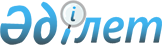 "Акционері мемлекет болып табылатын ұлттық басқарушы холдингтердің, ұлттық холдингтердің, ұлттық компаниялардың даму стратегиялары мен даму жоспарларын әзірлеу, бекіту, сондай-ақ олардың іске асырылуын мониторингілеу және бағалау қағидаларын бекіту туралы" Қазақстан Республикасы Ұлттық экономика министрінің 2015 жылғы 27 ақпандағы № 149 бұйрығына өзгеріс енгізу туралыҚазақстан Республикасы Ұлттық экономика министрінің 2015 жылғы 6 тамыздағы № 597 бұйрығы. Қазақстан Республикасының Әділет министрлігінде 2015 жылы 17 қыркүйекте № 12077 болып тіркелді

      БҰЙЫРАМЫН: 



      1. «Акционері мемлекет болып табылатын ұлттық басқарушы холдингтердің, ұлттық холдингтердің, ұлттық компаниялардың даму стратегиялары мен даму жоспарларын әзірлеу, бекіту, сондай-ақ олардың іске асырылуын мониторингілеу және бағалау қағидаларын бекіту туралы» Қазақстан Республикасы Ұлттық экономика министрінің 2015 жылғы 27 ақпандағы № 149 бұйрығына (Нормативтік-құқықтық актілерді мемлекеттік тіркеу тізілімінде № 10663 тіркелді, «Әділет» ақпараттық-құқықтық жүйесінде 2015 жылғы 17 сәуірде жарияланды) мынадай өзгеріс енгізілсін:



      осы бұйрықпен бекітілген Акционері мемлекет болып табылатын ұлттық басқарушы холдингтердiң, ұлттық холдингтердiң, ұлттық компаниялардың даму жоспарларын әзірлеу, бекіту, сондай-ақ олардың іске асырылуын мониторингілеу және бағалау қағидаларына 2-қосымшаға:



      Компанияны корпоративтік басқару құрылымы (акциялар пакетінің (қатысу үлесінің) мөлшерін көрсете отырып, Компанияның акциялары (қатысу үлестері) өзіне тиесілі заңды тұлғаларға қатысуы деген 1.2-тармағы мынадай редакцияда жазылсын:



      «1.2. _________ жағдай бойынша Компания тобының, оның тобына кіретін барлық, оның ішінде Қазақстан Республикасының резиденттері болып табылмайтын ұйымдарды көрсете отырып, корпоративтік құрылымы:

                                                            2-нысанКвазимемлекеттік сектор субъектілерінің саны туралы жиынтық ақпарат 

                                                                  ».



      2. Қазақстан Республикасы Ұлттық экономика министрлігінің Мемлекеттік активтерді басқару саясаты департаменті Қазақстан Республикасының заңнамасында белгіленген тәртіппен:



      1) осы бұйрықтың Қазақстан Республикасы Әділет министрлігінде мемлекеттік тіркелуін;



      2) осы бұйрық мемлекеттік тіркелгеннен кейін күнтізбелік он күн ішінде оның мерзімді баспа басылымдарына және «Әділет» ақпараттық-құқықтық жүйесіне ресми жариялануға жіберілуін;



      3) осы бұйрықтың Қазақстан Республикасы Ұлттық экономика министрлігінің интернет-ресурсында орналастырылуын қамтамасыз етсін.



      3. Осы бұйрықтың орындалуын бақылау жетекшілік ететін Қазақстан Республикасының Ұлттық экономика вице-министріне жүктелсін.



      4. Осы бұйрық алғаш ресми жарияланған күнінен кейін күнтізбелік он күн өткен соң қолданысқа енгізіледі.      Қазақстан Республикасының

      Ұлттық экономика министрі                  Е. Досаев      «КЕЛІСІЛГЕН»

      Қазақстан Республикасының 

      Қаржы министрі

      _______________Б. Сұлтанов

      2015 жылғы 18 тамыз
					© 2012. Қазақстан Республикасы Әділет министрлігінің «Қазақстан Республикасының Заңнама және құқықтық ақпарат институты» ШЖҚ РМК
				КомпанияКомпанияКомпанияКомпанияБірінші деңгейдегі ұйымдарБірінші деңгейдегі ұйымдарБірінші деңгейдегі ұйымдарБірінші деңгейдегі ұйымдарЕкінші деңгейдегі ұйымдарЕкінші деңгейдегі ұйымдарЕкінші деңгейдегі ұйымдарЕкінші деңгейдегі ұйымдарn деңгейдегі ұйымдарn деңгейдегі ұйымдарn деңгейдегі ұйымдарn деңгейдегі ұйымдарҰҚНБСНатауыакциялардың % (қатысу үлестері)ҰҚНБСНатауыакциялардың % (қатысу үлестері)ҰҚНБСНатауыакциялардың % (қатысу үлестері)ҰҚНБСНатауыакциялардың % (қатысу үлестері)ҰҚНЕншілес ұйымдарБірінші деңгейдегі ұйымдарЕкінші деңгейдегі ұйымдарҮшінші деңгейдегі ұйымдарn деңгейдегі ұйымдарЖиыныАҚЖШСӨзге де ҰҚН Жиыны